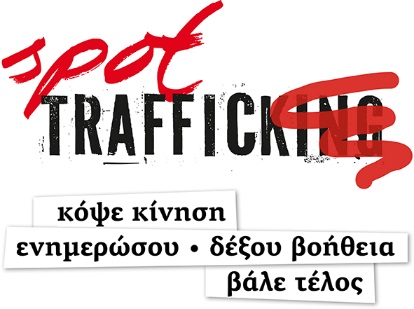 “Η διυπηρεσιακή συνεργασία ως μοντέλο καταπολέμησης του trafficking στην περίοδο των έντονων μεταναστευτικών ροών”ΠρόγραμμαΠαρασκευή, 4 Μαρτίου 2015 | Αίθουσα «Μ.Αναγνωστάκης», Δημαρχιακό Μέγαρο Θεσσαλονίκης | Βασ. Γεωργίου Α΄109:30 – 10:00Εγγραφές10:00 –10:10Χαιρετισμός από εκπρόσωπο της Περιφέρειας Κεντρικής Μακεδονίας10:10 – 10:20Χαιρετισμός από εκπρόσωπο του Δήμου Θεσσαλονίκης10:20 –10:35Καλωσόρισμα από την Κοινωφελή Επιχείρηση του Δήμου Θεσσαλονίκης (Κ.Ε.ΔΗ.Θ.) & από το Κέντρο Μέριμνας Οικογένειας και Παιδιού (Κ.Μ.Ο.Π.) Μαρία Πασχαλίδου, Πρόεδρος Δ.Σ. Κ.Ε.ΔΗ.Θ.Αντωνία Τορρένς, Πρόεδρος Δ.Σ. Κ.Μ.Ο.Π.10:35– 10:45Παρουσίαση του Προγράμματος επιχορήγησης ΜΚΟ «Είμαστε όλοι Πολίτες» των EEA GrantsΦαίη Κουτζούκου, Αναπληρώτρια Διευθύντρια του Προγράμματος «Είμαστε όλοι Πολίτες»10:45 – 11:00Έναρξη εργασιών συνεδρίου – εισαγωγή Δρ. Ηρακλής Μοσκώφ, Εθνικός Εισηγητής για την Καταπολέμηση της Εμπορίας Ανθρώπων11:00 – 11:20Παρουσίαση των αποτελεσμάτων του έργουΜαρία Σαμολαδά, Μέλος της ομάδας έργου11:20 – 11:40Ο ρόλος του Εθνικού Μηχανισμού Αναφοράς (Ε.Μ.Α.) στην προστασία των θυμάτωνΘεοδώρα Γιαννή, Κοινωνική Λειτουργός - Προϊσταμένη Τμήματος Υποδοχής Διεύθυνση Κοινωνικών Παρεμβάσεων του Εθνικού Κέντρου Κοινωνικής Αλληλεγγύης (Ε.Κ.Κ.Α.)11:40 – 12:00Ο ρόλος των διεθνών οργανισμών στην πρόληψη της εμπορίας ανθρώπων και την υποστήριξη των θυμάτων Φανή Γαλατσοπούλου, Υπεύθυνη Επικοινωνίας και Πληροφόρησης/ Συντονίστρια Έρευνας για τις Μεταναστευτικές Ροές DTM του Διεθνούς Οργανισμού Μετανάστευσης (Δ.Ο.Μ.) 12:00 – 12:20Ισχύον καθεστώς για την προστασία θυμάτων και εν δυνάμει θυμάτων: πώς προστατεύονται οι μεταναστευτικές – προσφυγικές ροές από κινδύνους θυματοποίησηςΠαναγιώτης Νίκας, Διευθυντής της Υπηρεσίας Πρώτης Υποδοχής12:20 – 12:40Στρατηγικές προτεραιότητες και σχεδιαζόμενες σχετικές παρεμβάσεις για την Τοπική ΑυτοδιοίκησηΙωάννης Καραγιάννης, Αντιπρόεδρος Κεντρικής Ένωση Δήμων Ελλάδας (Κ.Ε.Δ.Ε.)12:40 – 13:00Ερωτήσεις – Διάλογος13:00 – 13:30Διάλειμμα13:30 – 14:151ο Πάνελ / Επανένταξη θυμάτων vs επιστροφή στις χώρες καταγωγής τους, τι ισχύει για τα ασυνόδευτα ανήλικαΜε τη συμμετοχή εκπροσώπων από: ΔΟΜ, Υπηρεσία Ασύλου, Υπηρεσία Πρώτης Υποδοχής, Ελληνική Αστυνομία14:15– 15:002ο Πάνελ / Πρακτικές διεύρυνσης του πλέγματος εντοπισμού / ταυτοποίησης θυμάτων σε τοπικό επίπεδοΜε τη συμμετοχή εκπροσώπων από: Ε.Κ.Κ.Α., Κέντρο Θεραπείας Εξαρτημένων Ατόμων (Κ.Ε.Θ.Ε.Α.), Κέντρο Ελέγχου & Πρόληψης Νοσημάτων (ΚΕ.ΕΛ.Π.ΝΟ.), Γιατροί του Κόσμου, Α21 Campaign, HopeSpot, ΑΡΣΙΣ Κοινωνική Οργάνωση Υποστήριξης Νέων, PRAKSIS15.00Λήξη εργασιών συνεδρίουΜαρία Πασχαλίδου